St Martin’s School Sports Funding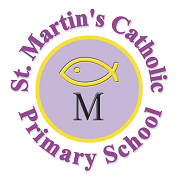 Schools must use the funding to make additional and sustainable improvements to the quality of Physical Education, School Sport and Physical Activity (PESSPA) they offer. This means that you should use the Primary PE and sport premium to:Develop or add to the PESSPA activities that your school already offerBuild capacity and capability within the school to ensure that improvements made now will benefit pupils joining the school in future yearsThe Primary PE and sport premium should not be used to fund capital spend projects; the school’s budget should fund these.There are 5 Key indicators which should be covered by the sports premium. These are:Key indicator 1: The engagement of all pupils in regular physical activity – Chief Medical Officer guidelines recommend that primary school children undertake at least 30 minutes of physical activity a day in school. Key indicator 2: The profile of PE and sport being raised across the school as a tool for whole school improvement. Key indicator 3: Increased confidence, knowledge and skills of all staff in teaching PE and sport. Key indicator 4: Broader experience of a range of sports and activities offered to all pupils. Key indicator 5: Increased participation in competitive sportSt Martin’s PE and Sports Funding 2023-24 Budget for the year of £17,784Allocation £17,784Total Expenditure £16,862.75   with £921.25 remaining should  any extra swimming become available.IntentImplementationImplementationImpactImpactKey IndicatorProvisionCostOutcomesSustainabilityKey Indicators 1,2 and 4Update and purchase equipment for a wide range of quality PE and SportTo provide equipment for playground use.EYFS- To provide any necessary equipment.£746.50 available fundingEnsure that the safety of the children is considered and that they are using the most suitable equipment to help them enjoy and progress in PE lessonsRegular audit of equipment and purchase of new equipment when necessary to ensure it’s suitability for quality PE and Sport.Key Indicators 1,2 and 4Swimming lessons for Years 2-6Y2 = 13 weeksY3 = 6 weeksY4 = 6weeksY5 = 6 weeks Y6 = 6weeksLessons at Brookvale Pool. Children to walk to the pool. Any extra funding to be kept in reserve if additional sessions become available.£971.25£26.25 per session37 weeks x £26.25 =£971.25To ensure that all children can swim 25m by the time they finish in Key Stage 2.To engage pupils in a wide range of physical opportunities and to encourage them to continue outside school by providing links to local swimming clubs.Key Indicators1,2,3,4,5Judo Years 1- 6Each class to have 5 weeks of Judo provided by Judo Education.Staff to observe- CPD5 weeks  x £65 = £325 per class£1,950£65Per session30 weeksx £65 =£1,9501. To ensure that all children have a developing knowledge of the skills needed in this sport.2.To provide staff CPD.To engage pupils in a wider variety of physical activity and to encourage them to seek further opportunities outside of school.Key Indicators1,2,3,4,5CricketYears 3,4, 5 and 6Each class to have 10 weeks over 2 half terms of Cricket provided by Cheshire Cricket Development and coaching team.10 weeks x £37.50 = £375 per class After school club will be provided.Staff to observe sessions- CPD£1,500£150 per day10weeks@ £150 = £1,5001. To ensure that the children have a developing knowledge of the necessary skills for this sport.2. To give pupils an increased opportunity to participate in competitive sport both intra and inter school.3. Staff to gain confidence in the delivery of high quality lessons in this sport.To encourage a lifelong interest in competitive sport and to encourage the children to join local clubs.Key Indicators2,4 and 5School GamesProvided by Halton Borough Council.Opt in and travel costs £495Pupils to be given an increased opportunity to participate in competitive sport.To encourage a lifelong interest in competitive sport. These opportunities will encourage children to join local competitive clubs.Key Indicators1,2,3,4,5KSE- Curriculum PEAll Year GroupsAfter school clubs will be provided.Play Maker Training to be provided. 0AA to be delivered to Key Stage 2 pupils.Competition entry for both Key Stages to be included.Joint assessments to be carried out.Lesson plans to be provided for staff.Staff to observe lessons-CPD.£9,70038days@ £224=£8,5005 classes per day plus a club.Play Maker - £700Competitions - £5001. To provide high quality PE lessons and staff training.2. To increase the number of pupils participating in extra-curricular sport.3. To provide intra school competition opportunities.4. To develop pupil knowledge of the skills required in a range of sports.5. Pupil progress will be regularly assessed and monitored.6. Pupils to be trained as Play Makers giving them extra responsibility.1. The children will be inspired and motivated in different areas of PE and will be encouraged to participate in their chosen sport outside of school.2.Increase the number of children participating in extracurricular  sports to 60% 3. Staff confidence will be developed in all aspects of delivery of the PE curriculum.4. Regular, robust assessments to be made and pupil progress tracked.Key Indicators1,2,3,4,5DanceThe Dance curriculum will be covered by class teachers or KSE whilst Miss Rowe is on Maternity leave.No Cost 1. To provide high quality dance lessons and staff training.2. To develop pupil knowledge of the skills required in a range of sports.3. Pupil progress will be regularly assessed and monitored.1. The children will be inspired and motivated in different areas of PE and will be encouraged to participate in their chosen sport outside of school.2. Staff confidence will be developed in all aspects of delivery of the PE curriculum.Key Indicators1,2,3,4Yoga EYFS and Years 1 and 210 weeks x £50 = £500 per classEach class to have 10 weeks of Yoga provided by Yoga Teacher Lyn Mooney.Staff to observe –CPD£1,50030 x £50=£1,5001. To provide an opportunity for the children to engage in a more holistic physical activity improving strength, balance, flexibility and general health.2. To improve the well-being and mental health of the children. The children will be encouraged to continue Yoga at home with their families perhaps using Cosmic Kids on YouTube.It would be our intention that all Key Stage 2 classes receive two terms of Swimming and Year 1 one term , therefore, £971.25 has been set aside if extra sessions become available throughout the year. We await confirmation of this.Staff to deliver Dance or to arrange for KSE to deliver this area whilst Miss Rowe is on Maternity leave. Additional funding of £250 for Tennis is to be provided as a result of Mrs Wild attending training.It would be our intention that all Key Stage 2 classes receive two terms of Swimming and Year 1 one term , therefore, £971.25 has been set aside if extra sessions become available throughout the year. We await confirmation of this.Staff to deliver Dance or to arrange for KSE to deliver this area whilst Miss Rowe is on Maternity leave. Additional funding of £250 for Tennis is to be provided as a result of Mrs Wild attending training.It would be our intention that all Key Stage 2 classes receive two terms of Swimming and Year 1 one term , therefore, £971.25 has been set aside if extra sessions become available throughout the year. We await confirmation of this.Staff to deliver Dance or to arrange for KSE to deliver this area whilst Miss Rowe is on Maternity leave. Additional funding of £250 for Tennis is to be provided as a result of Mrs Wild attending training.It would be our intention that all Key Stage 2 classes receive two terms of Swimming and Year 1 one term , therefore, £971.25 has been set aside if extra sessions become available throughout the year. We await confirmation of this.Staff to deliver Dance or to arrange for KSE to deliver this area whilst Miss Rowe is on Maternity leave. Additional funding of £250 for Tennis is to be provided as a result of Mrs Wild attending training.It would be our intention that all Key Stage 2 classes receive two terms of Swimming and Year 1 one term , therefore, £971.25 has been set aside if extra sessions become available throughout the year. We await confirmation of this.Staff to deliver Dance or to arrange for KSE to deliver this area whilst Miss Rowe is on Maternity leave. Additional funding of £250 for Tennis is to be provided as a result of Mrs Wild attending training.Evaluation of implementationOutcomesMeeting national curriculum requirements for swimming and water safety.81% of current Year 6 cohort swim competently, confidently and proficiently over a distance of at least 25 metres81% of current Year 6 cohort use a range of strokes effectively [for example, front crawl, backstroke and breaststroke]81%  of current Year 6 cohort perform safe self-rescue in different water-based situationsIncrease the number of children participating in extra -curricular clubs. Cricket 66% of Y5 and 6  attendActive soccer Y1 and Y2 50% attendNetball 40% of Years 5/ 6 attendMulti-sports 66% of Year 1-6 attend throughout the year.Dance 50% of Years 1-6 attend throughout the year.Key indicator 3:Increased confidence, knowledge and skills of all staff in teaching PE and sport.Staff CPD – team teaching with the PE coachAll teachers are more confident in the delivery of most areas of the curriculum – next steps staff to deliver some of the Dance curriculum whilst Miss Rowe is on Maternity leave and to follow KSE plans when not timetabled.Staff to use the new OAA signs across the curriculum eg GeographyMrs Wild attended Tennis training by the LTA.In meeting the key indicators Key indicator 1:The engagement of all pupils in regular physical activity – Chief Medical Officer guidelines recommend that primary school children undertake at least 30 minutes of physical activity a day in school.Key indicator 2:The profile of PE and sport being raised across the school as a tool for whole school improvement.Key indicator 4:Broader experience of a range of sports and activities offered to all pupils. Key indicator 5: Increased participation in competitive sportAll children engage with at least 30 minutes of physical activity in school – next steps look at developing ways of creating a ‘habit’ of exercise such as continuing the daily mile and Play Makers to continue training and delivering games during play times.PE is a high focus across the school and all children engage with and enjoy the activities. New photos to be added to the PE board.Sports Captains to be given a high profile so that they can lead by example. A review of the curriculum has taken place and we are continuing with the range of sports and activities from September as Pupil Voice revealed that pupils recognised the progress they were able to make in the sports offered.Participation in competitions has continued to increase due to KSE providing competition opportunities in addition to Halton. Sports Day allows for intra school competition.